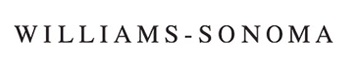 Williams-Sonoma inaugura su primera tienda en México Plaza Oasis es la primera de dos sucursales que William-Sonoma abrirá en la ciudad de MéxicoLa tienda contará con 332 m2 que deleitarán a los amantes de lo culinario ofreciéndoles artículos de cocina, clases, talleres, libros, muebles y todo lo necesario para cocinar, comer y disfrutar.México, D.F., 29 de octubre de 2015— Williams-Sonoma, la cadena norteamericana de tiendas especializadas en el mundo culinario, inauguró el día de hoy su primera sucursal en México en Plaza Oasis, ubicada en Avenida Miguel Ángel de Quevedo #217. Chuck Williams, fundador de Williams-Sonoma, amante de cocinar y comer con amigos, abrió su primera tienda en 1956 con los utensilios de cocina que recolectó en un viaje por Europa y que no había podido encontrar antes en Estados Unidos. Desde entonces Williams-Sonoma busca crear experiencias únicas para quienes les encanta cocinar y compartir momentos especiales alrededor de la comida. En la inauguración de su primera tienda en México, Alejandro Mallet, Director Corporativo de Boutiques en Liverpool, comentó “Estamos muy emocionados de abrir Williams-Sonoma en México. Sin duda México es un gran lugar para continuar expandiendo nuestro mercado pues se ha distinguido en el mundo por su gastronomía. Estamos muy entusiasmados de saber que a partir de hoy podemos acompañar la experiencia culinaria mexicana con nuestros productos y además seguir llevando nuestra pasión por la cocina a más lugares en el mundo.”  La sucursal Williams-Sonoma Plaza Oasis tendrá una superficie de 332 m2 que deleitarán a los amantes de lo culinario ofreciéndoles artículos de cocina, clases, talleres, libros, muebles y todo lo necesario para cocinar, comer y disfrutar. Oasis será la primera de las dos tiendas que se abrirán en la ciudad, siendo Perisur la otra sede.  El evento de inauguración contó con la cocina gourmet de Jorge Vallejo, chef y propietario del Quintonil (sexto mejor restaurante de Latinoamérica), cocteles elaborados por mixólogos expertos de Diageo, promociones exclusivas por el lanzamiento y la presencia de Dominika Paleta, embajadora de la marca.Williams-Sonoma cuenta con 589 tiendas en Estados Unidos, Canadá y Australia y franquicias que operan tiendas en el Medio Oriente y en Filipinas. Además comercializa a través de catálogos de correo directo y tienda en línea que brinda servicio a todo el mundo.Acerca de WILLIAMS-SONOMA, INC.Williams-Sonoma, Inc. es un minorista especializado de productos de alta calidad para el hogar. Estos productos, que representan ocho estrategias de mercancías distintas - Williams-Sonoma, Pottery Barn, Pottery Barn Kids, PBteen, West Elm, Williams-Sonoma Inicio, rejuvenecimiento, y Mark y Graham - se comercializan a través de sitios web de comercio electrónico, catálogos de correo directo y 589 tiendas. Williams-Sonoma, Inc. opera actualmente en los Estados Unidos, Canadá, Australia y el Reino Unido, ofrece el transporte marítimo internacional a los clientes en todo el mundo, y tiene franquicias no afiliadas que operan tiendas en el Medio Oriente y FilipinasWilliams-Sonoma opens first store in México Plaza Oasis is the first of the two stores that Williams-Sonoma will open in Mexico City.The boutique, that will occupy a total of 332 m2 will delight the culinary lovers offering a great variety of kitchen supplies, classes, workshops, books, and everything you might need to cook, eat and enjoy.  México, D.F., October 29, 2015— Williams-Sonoma, the North-American specialty retailer of culinary products, opened today their first store in Mexico in Oasis, located in Avenida Miguel Ángel de Quevedo #217. Chuck Williams’, Founder of Williams-Sonoma and avid cook and host, culinary legacy began in 1956 when he began introducing cooking and serving equipment that he found in his travels to France. The merchandise was used by professional chefs and had never been available to home cooks. Since then Williams-Sonoma looks forward to create unique experiences for people who loves to cook and entertain. In the opening of their first store in Mexico, XXXX, Williams-Sonoma Director, comments, “We are very excited to open Williams-Sonoma in Mexico. There is no doubt that it’s a great place to expand our market because of Mexico’s gastronomic culture. We are looking forward to join, with our products, the Mexican culinary experience and keep taking our passion for the cuisine to the whole world.” The Williams-Sonoma Oasis store that will occupy a total of 332 m2 will delight the culinary lovers offering a great variety of kitchen supplies, classes, workshops, books, and everything you might need to cook, eat and enjoy. Oasis is the first of the two stores that will open in Mexico City, being Perisur the other venue. The opening featured Jorge Vallejo’s, chef and owner of Quintonil (sixth better restaurant in Latin America), gourmet cuisine, cocktails elaborated by expert Diageo mixologists, exclusive promotions, and the presence of Dominika Paleta as brand spokesperson. Williams-Sonoma has currently 589 stores in the United States, Canada, Australia, and has unaffiliated franchisees that operate stores in the Middle East and the Philippines. The products are marketed through e-commerce websites, direct mail catalog, offering international shipping to customers worldwide. ABOUT WILLIAMS-SONOMA, INC.Williams-Sonoma, Inc. is a specialty retailer of high-quality products for the home. These products, representing eight distinct merchandise strategies – Williams-Sonoma, Pottery Barn, Pottery Barn Kids, West Elm, PBteen, Williams-Sonoma Home, Rejuvenation, and Mark and Graham – are marketed through e-commerce websites, direct mail catalogs and 612 stores. Williams-Sonoma, Inc. currently operates in the United States, Canada, Australia and the United Kingdom, offers international shipping to customers worldwide, and has unaffiliated franchisees that operate stores in the Middle East and the Philippines.